Карточка №1:Рассмотри рисунок. Какие органы входят в половую систему мужского организма?  (А-Д)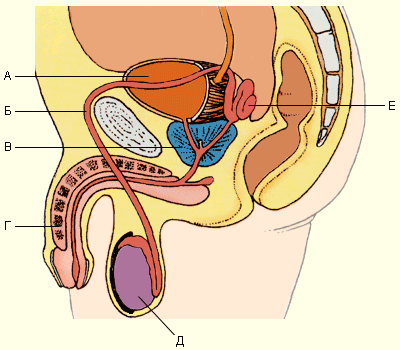 Что такое придаточные половые железы у мужчин? Где находятся придаточные мужские железы? Какую функцию они выполняют?